МУНИЦИПАЛЬНОЕ УЧЕРЕЖДЕНИЕДОПОЛНИТЕЛЬНОГО ОБРАЗОВАНИЯКУБРИНСКИЙ ЦЕНТР ДЕТСКОГО ТВОРЧЕСТВАПубличный доклад руководителямуниципального   учреждениядополнительного образованияКубринского центра детского творчестваза 2018 годс. Кубринск  2019Наш публичный доклад адресован родителям, социальным партнерам и всем, кто задумывается о будущем своих детей.Будем рады услышать ваши идеи и пожелания. Обсуждение доклада организовано на сайте Центра детского творчества.  Сайт:  cdo-kurb.edu.yar.ru  Е-mаil: Kybrinsk-CDT@bk.ru    ВВЕДЕНИЕЦелью данного отчёта является наиболее полная оценка деятельности учреждения за истекший 2018 годПубличный доклад подготовлен директором ЦДТ Скороходовой Н.М.Анализ количественного и качественного ресурсного обеспечения позволяют увидеть место Центра в системе образования Переславского района.  Предложенные данные позволяют получить общую характеристику учреждения, информацию о режиме работы, о составе обучающихся, структуре управления учреждением, условиях осуществления образовательного процесса, в том числе о материально-технических, кадровых и финансовых вопросах, а так же позволяют оценить проблемы и определить приоритетные направления работы учреждения и конкретные мероприятия, направленные на его дальнейшее развитие.2.ОБЩАЯ  ХАРАКТЕРИСТИКА  ЦЕНТРА 2.1. Информаиия об учреждении2.2. Структура учреждения                                                                           Управление Центром осуществляется на основе законодательства, действующего на территории Российской Федерации, правил внутреннего трудового распорядка и на принципах единоначалия и коллегиальности.Непосредственное управление Центром осуществляет директор:планирует, организует, руководит и контролирует всю работу Центра, отвечает за качество и эффективность его деятельности;представляет интересы Центра во всех организациях села, района и т.д.является распорядителем доверенных денежных средств, открывает и банках расчетные и другие счета;заключает и в соответствии с действующим законодательством договоры, распоряжается имуществом и средствами Центра в пределах своей компетенции издает приказы, распоряжения, обязательные к исполнению всеми сотрудниками, налагает дисциплинарные взыскания;осуществляет подбор, прием на работу, расстановку и увольнение кадров, персонала, отвечает за уровень их квалификации;утверждает структуру Центра, штатное расписание, осуществляет распределение должностных обязанностей в соответствии с требованиями, объемами выполняемыхработ, устанавливает ставки заработной платы и должностные оклады;организует разработку системы нормативно-документационного обеспеченияи делопроизводства Центра, его программ, планов, утверждает образовательные	программы и учебные	планы по представлениюПедагогического совета, обеспечивает организацию и постановку бухгалтерского учета;несет ответственность за соблюдение норм охраны труда и здоровья, техники безопасности во время образовательного процесса.Система управления учреждения отличается следующими особенностями:В управлении всей жизнедеятельностью учреждения участвует не только администрация, но и:весь педагогический коллектив, представленный прежде всего через Педагогический совет ЦДТ с функциями:выбор и определение программ, содержания новых курсов, образовательных технологий, форм образовательной деятельности;организация, корректировка и мотивация процесса развития, контроль за ним;рассмотрение всех типов программ;рассмотрение вопросов повышения квалификации и переподготовки педагогических кадров;рассмотрение вопросов повышения квалификации педагогов на присвоение им разряда, категории, специальных званий;Интегрированность управления, предполагающая практическое утверждение педагогической системы учреждения как целостности.Организационно-управленческие задачи позволяют менять содержание и формы учебно-воспитательного процесса, где перспективными являются следующие направления:Реализация духовного потенциала раннего интеллектуально-эмоционального развития детей посредством раздвижения возрастных границ целенаправленного педагогического воздействия по всем направлениям деятельности. Прежде всего, это касается дошкольного возраста и младшего, обладающего потенциалом продуктивного творчества, потребностью (собственной или родителей) его актуализации в деятельности и общении.Расширение педагогического воздействия на процесс самоутверждения и профилизации личности подростка, не только через создание новых направлений образовательной деятельности (экстенсивный путь), но и разработку многоуровнего содержания образовательных программ (технологический путь), отвечающих возрастным запросам.2.3. Образовательная политикаДеятельность Центра направлена на реализацию государственной политики РФ в области дополнительного образования:	усиление внимания к нравственному воспитанию и творческому развитию подрастающего поколения.Миссия учреждения:Предоставление детям возможности свободного выбора творческой деятельности.Содействие в стремлении ребенка к саморазвитию и самосовершенствованию.Удовлетворение интересов и потребностей социального окружения в сфере дополнительного образования.Основной целью работы учреждения является:создание условий для реализации существующих интересов у детей и пробуждение новых;обеспечение необходимых условий для развития личности;Более подробная постановка целей заключается в следующем:индивидуально-ориентированный подход к развитию личности, удовлетворяющего его духовно-нравственные, интеллектуальные, физические потребности;деятельностный подход, определяющий развитие способностей личности к самостоятельному решению проблем и постоянному самообразованию через стимулирование творческой активности;ценностно-целевой подход, предусматривающий самоопределение и адаптацию личности в системе социально-культурных ценностей.Задачи:организация на базе центра детского творчества кружков по интересам для личностного развития, раскрытия творческого потенциала, укреплению здоровья;развитие познавательного интереса (формируется через дополнительные программы);развитие общей культуры, в том числе культуры досуговой деятельности, направленной на расширение кругозора, адаптацию детей к жизни в обществе через проведение праздников, огоньков, игровых программ;принимать участие, в областных и районных конкурсах, смотрах, фестивалях детского творчества;развивать и укреплять связи с учреждениями культуры, школами, дошкольными учреждениями района и области;организовать плодотворное взаимодействие всех участников образовательного процесса: педагогов, детей, родителей;сохранять и преумножать традиции учреждения;накопление дидактического материала и создание методического фонда;Направления деятельности ПЛТинформационно-методическое обеспечение содержания образования педагогов дополнительного образования соответствующего профиля; учебная	деятельность Центра,	которая осуществляется черезфункционирование объединений многопрофильного направления в соответствии с программами;организационная и информационно-методическая деятельность, направленная на совершенствование содержания, форм, методов работы по развитию профессионального творчества; создание условий для разработки и внедрения различных программ (разноуровневых, интегрированных, авторских и пр.), анализ качества этих программ;организация и методическая деятельность по разработке и внедрению форм массовых мероприятий, направленных на развитии технического и профессионального творчества, смотров, конкурсов, конференций, фестивалей;анализ и систематизация педагогической деятельности с учетом территориальной специфики, категории детей, индивидуальной и коллективной деятельности;экспозиционная деятельность (проведение тематических, авторских и прочих выставок, смотров-конкурсов лучших работ учащихся, педагогов учреждений дополнительного образования села, района);Совместно с Домом культуры, Кубринской СОШ, детским садом  планирует и организует воспитательные мероприятия, выставки, конкурсы для обучающихся с. Кубринска .2.4. Социальное партнерство ЦДТДеятельность осуществляется в соответствии с нормативными документами в сфере образования: Конвенцией ООН «О правах ребёнка», Конституцией РФ, Законом РФ «Об образовании», примерным типовым положением об учреждении дополнительного образования, другими законодательными актами, решениями, распоряжениями администрации городского округа г.Пееславля-Залесского и Уставом ЦЦТ.3.ХАРАКТЕРИСТИКА ОБРАЗОВАТЕЛЬНОГО ПРОЦЕССА3.1 Организационно-педагогические условия образовательного процессаВ 2018 году педагогический коллектив муниципального учреждения дополнительного образования центра детского творчества работал в соответствии с основными целями и задачами системы дополнительного образования:Цели и задачи работы коллектива Цель:Создание единого образовательно-воспитательного пространства Центра детского творчества, обеспечивающего развитие и формирование многогранной личности ребенка в соответствии с его склонностями, интересами и возможностями.Задачи:Создать условия для обновления содержания и качества дополнительного образования детей, для самореализации, самопознания, самоопределения личности ребенка.Создать многообразие видов деятельности, удовлетворяющих разные интересы, склонности и потребности ребенка.. Усилить	личностно-групповой характер образовательно-воспитательного пространства, способствующего мотивации воспитанников к собственному развитию посредством создания «ситуации успеха». Усилить	методическое и информационное сопровождение деятельности педагогов дополнительного образования.Активизировать участия родителей, социума в деятельности Центра детского творчества.Для достижения намеченной цели, решения поставленных задач центр детского творчества:обеспечивал условия, позволяющие каждому желающему ребенку получать дополнительное образование по реализуемым направлениям;осуществлял обучение детей и подростков в рамках дополнительного образования в объединениях, творческих коллективах;организовывал концертную деятельность, и проводил массовые и зрелищные мероприятия;оказывал методическую, консультативную помощь педагогам дополнительного образования, педагогам образовательных учреждений, родителям, населению в вопросах дополнительного образования и воспитания детей и подростков,сотрудничал с учреждениями культуры, образовательными учреждениями.Содержание образовательного процессаАнализ выполнения дополнительных образовательных программ.В 2018 году в центре детского творчества реализовывалась 15 программ по 4 направленностям.	Объединения,  работающие в ЦДТПрограммы художественно-эстетического направления являются наиболее востребованными и детьми, и их родителями, особенно, программы «Эстрадного танца», «Акварелька»,  «Мастерилка», «Волшебная мастерская» в которую входят различные виды техники ручной работы. Понравился детям новый вид ручной работы – декупаж, очень активно и с интересом посещают объединение «Мир декупажа»Руководители творческих объединений, серьёзно подошли к выполнению образовательных программ. На 100% выполнены  все  программы в творческих объединениях ЦДТ. Это показывает, что качество усвоения программного материала высокое во всех объединениях и объясняется активным использованием личностно-ориентированных технологий в образовательном процессе.3.3. Количество воспитанников по направленностям3.4. Анализ и сохранность контингента обучающихсяВ творческих объединениях ЦДТ занимаются обучающихся в возрасте от 5 до 18 лет: воспитанники детского сада, учащиеся школы.Анализ контингента обучающихся в текущем учебном году показывает стабильность охвата детей дополнительным образованием.В течение года в Центре детского творчества функционировали:на 01.06.2017 г. – 14 творческое объединение (316 человек);на 31.12.2018 г. – 15 творческих объединений 379 человек).Сохранность контингента составила 100 %. Администрация, педагоги дополнительного образования проводят значительную работу по вовлечению детей в творческие объединения, формированию мотивации к дополнительному образованию, сохранности контингента обучающихся.  Причинами отсева детей являются: выезд за пределы района, состояние здоровья, высокая нагрузка в СОШ. Данные цифры свидетельствуют о том, что преобладающий контингент обучающихся ЦДТ – учащиеся начальных классов (43 %) и среднего звена (25%). По сравнению с предыдущим 2017 годом (10.4%) количество обучающихся старшего звена (11%) увеличилось. В дальнейшем следует продолжить поиск новых возможностей для привлечения детей старшего школьного возраста в посещении  объединений ЦДТ.Вывод:  Администрации, педагогическому коллективу в следующем учебном году  продолжить поиск новых возможностей для  привлечения детей  старшего школьного возраста.3.5 Мониторинг качества образованияНаиболее действенным механизмом управления качеством образования является мониторинг. В Центре существует система мониторинговых наблюдений. Оценивание обучающихся осуществляется педагогами преимущественно два раза в год через диагностику:образовательных достижений (теоретическая подготовка), практическая подготовка, общеучебные умения и навыки;личностные достижения (организационно - волевые качества), поведенческие качества, позволяющие определить уровень сформированности личностных качеств обучающихся.Сравнительная таблица по результатам освоения обучающимися ЦДТ образовательных программ за 2016-2018 годыМониторинг результатов образования обучающихся показывает, что обучающиеся Центра детского творчества осваивают содержание образовательных программ на 100 %.4.УСЛОВИЯ ОСУЩЕСТВЛЕНИЯ ОБРАЗОВАТЕЛЬНОГО ПРОЦЕССА 4.1. Материально-техническое оснащениеДля воспитания, образования и развития детей создана хорошая материально- техническая база, которая соответствуют санитарно-гигиеническим, техническим, противопожарным и другим нормативным требованиям.Оснащённость учебной базыМетодический фонд составляет - 130 экз. Учебно-методическая оснащенность позволяет вести образовательный процесс. Центр располагает литературой для реализации образовательных программ, но желательно ее пополнение. Планируется дальнейшая работа по укреплению и совершенствованию материально-технической базы учреждения в следующем учебном году.4.2.Финансовое обеспечение образовательного процессаОдним из критериев оценки деятельности учреждения является эффективность финансово-хозяйственной деятельности. Источниками финансирования имущества и финансовых ресурсов учреждения являются бюджетные средства. Бюджет на 2018 год был полностью реализован.4.3.Кадровое обеспечение образовательного процессаРеализовать свои возможности и раскрыть талант воспитанников помогает творческий коллектив педагогов. Они открывают для ребят новые горизонты, учат преодолевать трудности, формируют активную жизненную позицию, уважают свободу выбора каждого ребенка. Педагоги тесно сотрудничают с образовательными учреждениями села, района и родителями, а результатом творческой деятельности ЦЦТ является участие детей в мероприятиях разного статуса.Качество образования напрямую зависит от процесса управления и от условий, в которых осуществляется образовательная деятельность. Особое значение имеет кадровый состав, его квалификация и профессионализм.В 2018 году в центре детского творчества работало 9педагогов в т.ч. 2 – административный аппарат,  1 – основной педагог д.о., 7- совместителей.Из них:Директор – 1Методист – 1Педагогов – 7 человек, в том числе – 7 совместителей.Педагогический коллектив имеет профессиональную подготовку:Высшее профессиональное – 5 человека (5 совместителей) Среднее профессиональное – 4 человека ( в т.ч.21 совместителя)первую категорию – 2 человека;Аттестацию на соответствие занимаемой должности прошли 4педагога.РЕЗУЛЬТАТЫ ОБРАЗОВАТЕЛЬНОЙ ДЕЯТЕЛЬНОСТИ5.1.Результативность образовательного процесса в ЦДТ стоит наряду с основными задачами в работе с детьми: обучение, развитие и воспитание. Для определения результативности образовательного процесса в ЦДТ проводится мониторинговая деятельность, которая охватывает 3 направления: это , во-первых: определение уровня теоретического, практического освоения выбранной программы , второе - развитие личностных качеств каждого ребёнка и, третье: определение уровня реализации полученных знаний, умений и навыков, своего личного потенциала через участие в конкурсах и соревнованиях.Таким образом, в первом полугодии в сентябре осуществляется входящая диагностика у обучающихся первого года обучения, где выявляются начальные умения, навыки, знания, а также природные задатки и потенциал каждого ребенка,;   промежуточная (в декабре) и итоговая диагностика (апрель-май)   для всех детей , где отслеживается уровень освоения программы, приобретенные знания, умения и навыки. При проведении диагностики по объединениям используются различные формы и методы, которые разработаны педагогами и отражены в образовательных программах. Показатель результативности образовательного процесса это также достижения наших обуучающихся в различных конкурсах и соревнованиях.  Достижения обучающихся ЦДТОдним из методов повышения мотивации к дополнительному образованию, способом повысить у ребёнка самооценку, создать для ребёнка «ситуацию успеха» является демонстрация его результатов.    В 2018  году обучающиеся творческих объединений ЦДТ принимали активное участие в  различных конкурсах:  На уровне ЦДТ:Конкурс «Праздник праздников – Пасха» 9 призеров.Конкурс «Праздник праздников – Пасха», стал традиционным в нашем центре, к участию всегда  приглашаются дети детского сада, много призеров, интересных работ.Муниципальный уровень: 7призовых местРегиональный – 1 призовое  местоВсероссийский уровень – 8 призовых местМеждународный уровень –5 призовых местСравнительная таблицаДля обучающихся  танцевального объединения,  формой демонстрации результатов обучения, развития мотивации к самосовершенствованию является  участие в концертных программах, выступление на сцене сельского клуба.  АНАЛИЗ МЕТОДИЧЕСКОЙ ДЕЯТЕЛЬНОСТИНа данном этапе в нашем учреждении сложилась определенная система методической работы. Основные ее направления продиктованы современной ситуацией в образовании и уровнем состояния учебно-воспитательного процесса в ЦДТ.Методическая деятельность ЦДТ направлена на оказание организационно-методической и технической помощи педагогу в обучении и воспитании детей, обновление программного обеспечения образовательного процесса (изменение содержания дополнительного образования), ознакомление педагогических кадров с достижениями педагогической науки и практики, изучение уровня профессиональной подготовки педагогов, их профессиональных потребностей и проблем.Основные задачи методической деятельности на 2018 год по плану  работы выполнены: разработана система методических мероприятий, направленных на повышение мотивации педагогов к самосовершенствованию;проделана работа по корректировке общеобразовательных дополнительных программ;Методической деятельностью в ЦДТ занимаются:  директор, методист, педагоги. Методическая работа в ЦДТ реализуется через:Проведение семинаров.Проведение и посещение открытых занятий, их анализ, выявление проблем.Изучение передового педагогического опыта.Групповые и индивидуальные консультации.Анализ методической работы ЦДТ за 2018 учебный год показал следующие результаты:В центре внимания методической деятельности  неизменно находятся вопросы повышения квалификации педагогов дополнительного образования. Одним из способов решения этих вопросов являются теоретические семинары и семинары – практикумы. В текущем учебном году было проведено 3 семинара:Выбор форм организации занятий как одно из условий успешного обучения», « От мастерства педагогов к творчеству детей», «Повышение мастерства через индивидуальный образовательный план педагога». Традиционно одной из форм оказания педагогам методической помощи являются групповые и индивидуальные консультации. В текущем учебном году для педагогов ЦДТ было проведено более 5  консультаций. Оформление учебной документации;Самообразовательная работа педагога дополнительного образования;Методические консультации по доработке образовательных программ;Методические консультации по изготовлению наглядного  агитационного материала объединения;Документация педагога ЦДТ.С целью определения уровня дидактической и методической подготовки педагогов, выявления проблем в организации учебно-воспитательного процесса, оказания методической помощи в течение учебного года были посещены учебные занятия и массовые мероприятия.В 2018 году принимали участие в общероссийском проекте конкурсов методических разработок для педагогов. Были представлены методические разработки «Осень в городе зонтиков» педагог д.о. Гусарова М.В.В  2019 году следует продолжить работу по организации методических мероприятий, направленных на повышение мотивации педагогов к самосовершенствованию (педагогические советы, выставки, конкурсы методических материалов, смотры, выставки результатов работы педагогов по самообразованию и т.п.). В Центре действует положение о выплатах стимулирующего характера работников ЦДТ, разработаны критерии и показатели оценивания результативности деятельности педагогических работников ЦДТ.В течение года  решалась  задача методической деятельности – установление внешних методических связей и осуществление взаимодействия с другими образовательными учреждениями. Исходя из вышеизложенного, можно сделать вывод: методическая работа ЦДТ в 2018 учебном году была направлена на формирование работоспособного творческого коллектива, активизацию творческих сил педагогов, на создание ситуации успеха для каждого педагога.В 2019 году в ЦДТ необходимо продолжить методическую работу: продолжить работу по организации методических мероприятий, направленных на повышение мотивации педагогов к самосовершенствованию; Административно- методическая работа по организации образовательного процессаВ течение года проводились по Плану педагогические советы где решались вопросы по аттестации педагогов, подводились итоги работы за год и т.д.ВОСПИТАТЕЛЬНАЯ СИСТЕМА КУЛЬТУРНО-ДОСУГОВОЙ РАБОТЫВся  воспитательная  работа в ЦДТ проводилась по 6 направлениям, цели реализации которых  являлись  основными задачами воспитательной работы:«Забота» - создание условий для развития нравственных качеств личности, формирования у детей чувства ответственности, сопереживания, толерантности.«Здоровье» - создание условий для укрепления здоровья детей, формирование понятия о здоровом образе жизни, навыков культуры жизнедеятельности.«Семь Я» - создание условий для повышения у родителей мотивации к дополнительному образованию детей, вовлечения родителей в образовательный процесс, стимулирования совместной с детьми творческой деятельности.«Я – Гражданин России» - создание условий для формирования гражданской направленности личности, воспитание ценностных представлений и отношений к Отечеству, к своей малой Родине, повышение правовой культуры обучающихся.«Растим таланты» - обеспечение возможностей раскрытия, развития и совершенствования творческих способностей обучающихся, посредством участия в конкурсах, фестивалях, выставках, концертных программах и т.п.«Город Детства» - создание условий для развития коммуникативных способностей, организации активного полноценного досуга в каникулярный период.В основе учебного и воспитательного процессов лежит единая цель – воспитание духовно-нравственных сторон личности ребёнка с учётом его возрастных, интеллектуальных, творческих способностей.В Центре детского творчества сложилась определённая система воспитательной работы, в которой значительное место отводится традиционным мероприятиям, таким, как:Проведение мероприятий по ПДД;Проведение мероприятий по ГО; Проведение мероприятий по пожарной безопасности;Проведение социальных акций;Осенние праздники;Новогодние мероприятия, дискотеки;Проводы русской зимы;Праздничные мероприятия ко  Дню защитника Отечества и 8 Марта;Конкурсно -  игровые программы; Конкурсы рисунков «Наш вернисаж»  по тематике;Районный фестиваль детского творчества «Радуга»;Участие в празднике  ко дню защиты детей;Кроме этого,  детские коллективы  постоянно принимали участие в концертных программах сельского клуба, в мероприятиях ЦДТ:Вывод: план воспитательной и культурно - досуговой работы на 2018 выполнен, педагоги уделяли достаточно много внимания воспитанию детей, проводили мероприятия, используя разнообразные формы их организации. Поддержка здоровья обучающихся и обеспечение безопасности образовательного процессаЦелью деятельности педагогического коллектива по сохранению и развитию здоровья учащихся является создание здоровьесберегающих условий организации образовательного процесса:внедрение здоровьесберегающих технологий;соблюдение режимных моментов в организации занятий (перерывы, физкультминутки);развитие материально-технической базы с целью создания условий для сохранения здоровья обучающихся; проведение психологических тренингов для благоприятного моральнопсихологического климата среди участников образовательного процесса.С целью сохранения и укрепления здоровья обучающихся, в центре работают объединение экологической направленности, где детей учат, как сохранить свое здоровье и оказать первую медицинскую помощь. В летнее время педагоги активно работают в летнем оздоровительном лагере и организуют детские экологические походы. С воспитанниками проводятся беседы по предупреждению детского дорожно-транспортного травматизма, соблюдению правил охраны труда. Проводится целенаправленная работа по антитеррористической защищенности обучающихся. Разработана программа здоровьесберегающих технологий ЦДТ.Один раз в полугодие проводятся учения по эвакуации из помещений Центра при возникновении чрезвычайных ситуаций.ОБЩИЕ ВЫВОДЫВ соответствии с годовым планом работы в 2018 году коллектив Центра детского творчества выполнял социальный заказ по сохранению и пополнению контингента обучающихся и развитию творческого потенциала 115 воспитанников на основе сохранения их физического, психологического и нравственного здоровья в содружестве с родителями. С этой целью коллектив на основе использования всех имеющихся ресурсов (кадровых, программно-методических, материально-технических, сотрудничества с социумом, а также потенциала знаменательных событий в жизни социума):реализовал образовательные и досуговые программы;обеспечивал активное участие воспитанников в массовых мероприятиях;обеспечивал методическое и психологическое сопровождение образовательного процесса,Хороший показатель сохранности контингента обучающихся по Центру детского творчества, в целом, обусловлен целым рядом факторов:творческим подходом к обучению педагогов; учётом интересов социального заказчика - детей и родителей; обеспечением конкурсного участия и культурно-массовой деятельностью воспитанников; осуществлением психологической поддержки педагога, ребенка и семьи;ОСНОВНЫЕ ВЫВОДЫ ОДЕЯТЕЛЬНОСТИ  МУ ДО КУБРИНСКОГО ЦДТАнализ деятельности ЦЦТ за 2018  учебный год показал, что минувший год был плодотворным: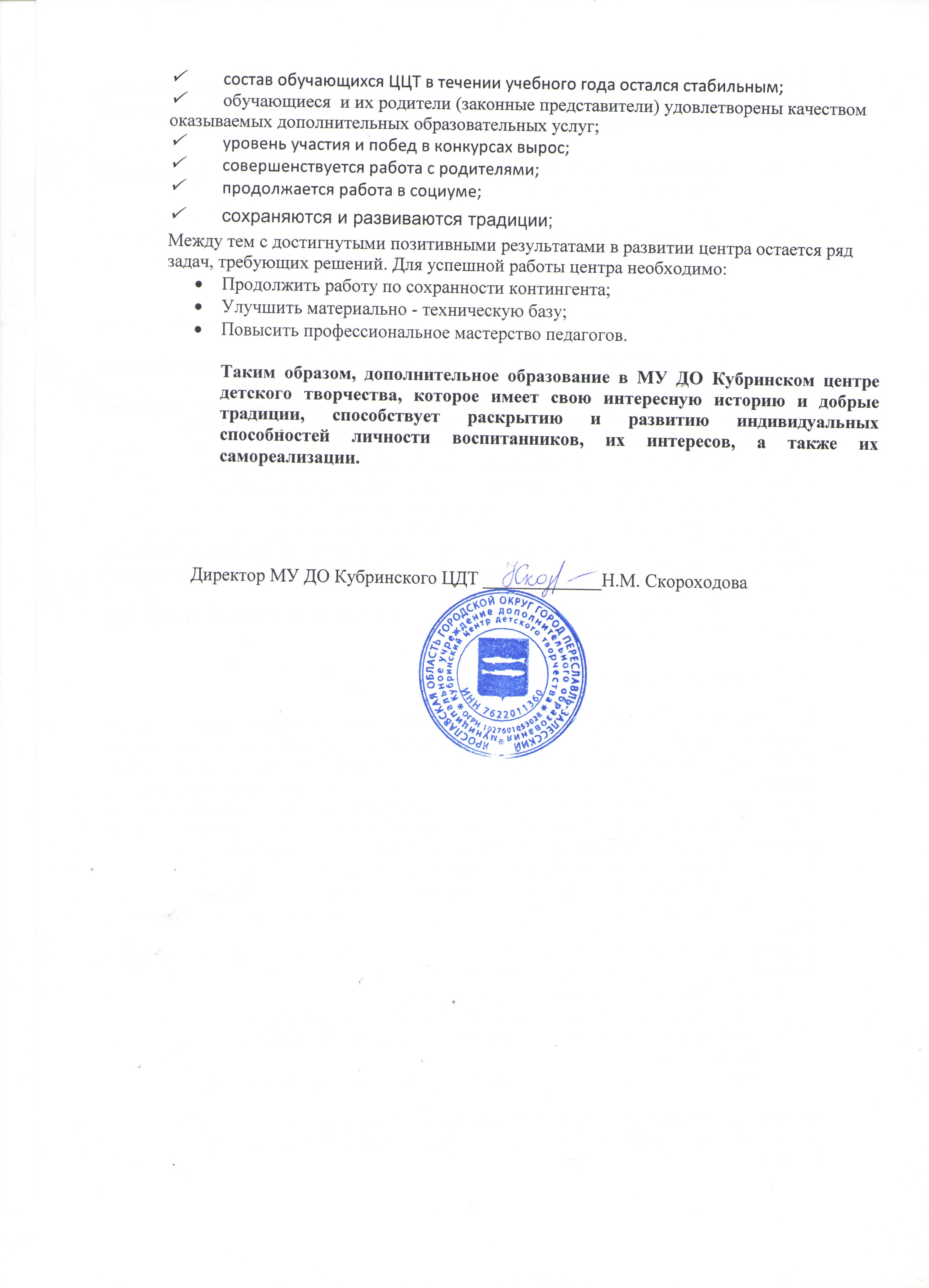 1. Наименование ЦДТ в соответствии с УставомМуниципальное учреждение дополнительного образования Кубринский центр детского творчества 2.УчредительМуниципальное образование городской округ город  Переславль-Залесский3. Юридический адрес152032 Ярославская область, Переславский район, с. Кубринск, у л. Парковая, д.1.4. E-mailKybrinsk-cdt/@bk.ru5. Должность и Ф.И.О. руководителяДиректор Скороходова Наталья Михайловна6. Лицензия (номер, дата выдачи, кем выдана)№174/16 от 18 марта 2016 г.Департамент образования Ярославской области7. Свидетельство о государственной аккредитации (номер, дата выдачи)АА 190805№ 08-2389 от 10.06.2009г.8. Режим работы (средняя наполняемость объединений, продолжительность занятий в творческих объединениях, перемен)ЦДТ работает с понедельника по субботу с 9.00 до 18.30часов. Средняя наполняемость объединений: первого года обучения до 12 человек, второго и последующих лет - 10-12 человек. Продолжительность занятий 40 минут, а для детей 5-6-и лет 30 минут. Организуются перемены 5-10 мин. между занятиями.9. Органы самоуправленияПедагогический совет, состоящий из педагогического коллектива,№ Наименование государственных учреждений, общественных организацийФормы взаимодействия1.Кубринская СОШСовместное планирование и организация массовых меро-приятий , оказание помощи в работе летнего лагеря2.Кубринский детский садпроведение  совместных мероприятий, изготовление игрушек,сувениров3.Сельская библиотека, Дом Культурыучастие в совместных сельскихмероприятиях (концертах, конкурсах, программах, выставках)№ п/пНаименование объединения направленностьРуководитель  объединенияКоличествочеловек вобъединенииХудожественно-эстетическое направление1«Эстрадный танец»Гусарова М.В.222«Волшебная мастерская»Куличихина М.М.          17 3«Акварелька»Гусарова М.В.454«Мастерилка»Фролова Е.С.455«Мир декупажа»Фролова Е.С.166«Буратино»(кукольный )Дикова Г.А.137«Юный фотограф»Сенченко О.С.138«Роспись по дереву)Скороходова Н.М.17Культурологическое направление9«Фольклорная копилка»Соловьева Н.И.2410«АВС» (английский язык)Спиридонова  Т.Н.1911«Этикет от А до Я»Соловьева Н.И.2412«Затейник»Дикова Г.А.15Эколого – биологическое направление13«Экологическое ассорти»Филимонова Н.Н.28Спортивное направление14«Аэробика»Куличихина М.М.5715«Страна Игралия» Соловьева Н.И.24ИТОГО:379Направленность2018Физкультурно-спортивная81Художественно-эстетическая188Эколого-биологическая28Культурологическая82Всего:379Категории обучающихся20172018Категории обучающихсяКоличество учащихся Количество учащихся Дошкольники1724Младшее звено  (1-4кл.)5550Среднее звено (5-8кл.)2929Старшее звено (9-11кл.)1313Всего:115116года%201610020171002018100НаименованиеОснащённостьФорма владениямуниципальнаяГод постройки1958Соответствие строения санитарно-техническим нормамсоответствуетПлощадь:248 м2Число кабинетов2Музей1Музыкально-физкультурный зал1Благоустройство:электроснабжениедаводоснабжениедаканализациядатеплоснабжениедаМузыкальный центр3Телевизор1Синтезатор1Компьютеры2Принтер2Дивидиплеер1Машины швейные2Оверлок1Велотренажёр1Беговая дорожка1Теннисный стол1Мольберты6годМуниципальный уровеньРегиональныйуровеньВсероссийский уровеньМеждународный уровень20171506020187185№ п/пВид и содержание деятельностиВремя проведенияМесто проведенияОтветственные1.Районная учительская конференция29 августаг.ПереславльСкороходова Н.М.2.День открытых дверей5сентябряЦДТСкороходова Н.М. Гусарова М.В.3.Декада «Внимание дорога» - Беседы;-позновательно-развлекательная  игра - « Дорожный виртуоз» «Юный пешеход»26 октября    16 мартаЦДТГусарова М.В.Педагоги д.о.4.Концерт посвященный Дню матери4ноябряКубринскийДКГусарова М.В. (совместно с ДК)   5.Осенний бал « Осенняя сказка» 23 ноябряЦДТ Гусарова М.В.Фролова Е.С.   6.Конкурс рисунков «Азбука пожарной безопасности»16 ноябряЦДТГусарова М.В.7.Внутрикружковые новогодние мероприятиядекабрьЦДТПедагогидополнительногообразования8Конкурсная программа «Новогодние забавы»26 декабряЦДТСкороходова Н.М. Гусарова М.В. Фролова Е.С. педагоги  д.о.9.Конкурс рисунков  и поделок «Зимние забавы»26 декабряЦДТГусарова М.В, педагоги д.о.10.Организация мероприятий на зимних каникулах по плануянварьЦДТ Гусарова М.В.педагоги д.о.11.К дню защитника Отечества:-Теннисный турнир22 февраляЦДТГусарова М.В.  Фролова Е.С.12.Общесельское мероприятие - «Праздник проводов русской зимы».3 мартаСельская площадь ДКСкороходова Н.М. Гусарова М.В. (совместно с ДК)13.Праздничный концерт к дню 8-е марта7 мартаКубринскийДКГусарова М.В.   совместно с ДК)14.Районный конкурс детского творчества «Радуга»26 мартаС. КупанскоеГусарова М.В. Скороходова Н.Н. педагоги15.День  Победы- митинг-концерт8 маяКубринский ДКГусарова М.В. (совместно с ДК)16Награждение лучших кружковцев ЦДТ/по итогам года/24 маяЦДТСкороходова Н.М.Гусарова М.В.18.Участие в празднике ко дню защиты детей1 июняКубринская СОШГусарова М.В. Фролова Е.С.(совместно с СОШ)19Тематические вечера, развлекательно- познавательные игрыв течение года         ЦДТГусарова М.В. Фролова Е.С.Педагоги доп.обр.20Дискотеки(танцевально- развлекательные программы)в течение годаЦДТГусарова М.В.Фролова Е.С.21Экскурсии в музей «Русская игрушка»в течение годаЦДТ Скороходова Н.М.